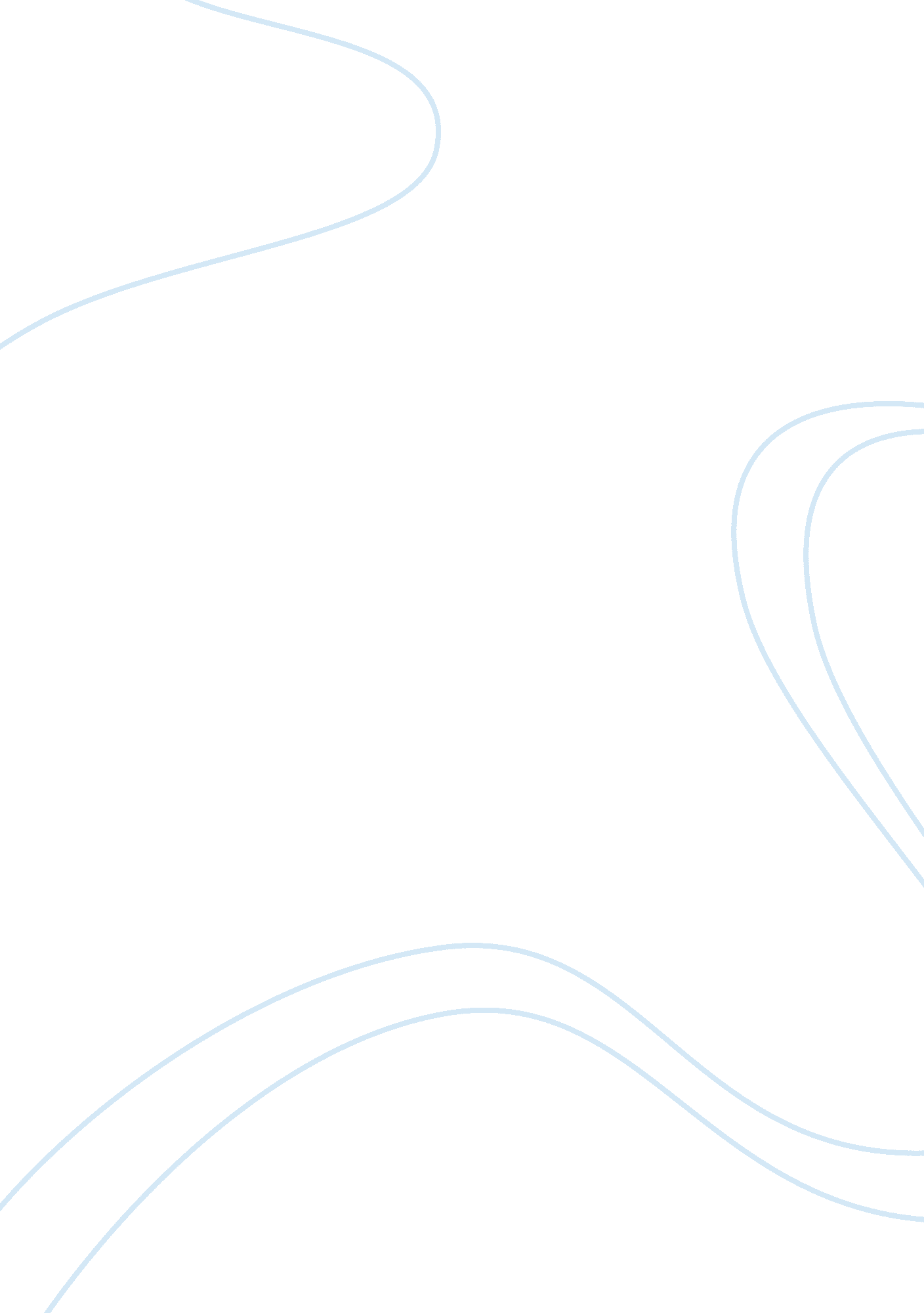 I wandered lonely as a cloud essayTechnology, Development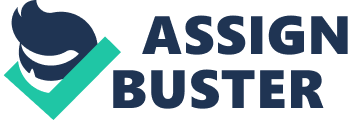 The poem ‘ I Wandered Lonely as a Cloud’ was written by William Wordsworth in 1804 and published in 1807. The poem is set up in nature around us where it covered a wide issues related to appreciating nature. The beauty of the landscape surrounded him deeply affected Wordsworth’s imagination and gave him a love of nature. Wordsworth uses many literary devices in the poem. One of the literary devices that he uses is simile. ‘ I wandered lonely as a cloud’ (line 1) is the first simile that is use by Wordsworth in the poem. The opening simile that he uses puts the reader in the poet’s state of mind. He describes himself as the cloud. The line also describe that the cloud is floating and free to move in the sky. Other than that, simile is use to stress on the peacefulness that can be achieved by a man which wandered in nature lonely when he enjoyed the tranquility that he feels. Besides that, personification is also used by Wordsworth in his poem. Personification is giving human like characteristics to things that are not human. He personifies the golden daffodil fluttering and dancing in the breeze (line 4 – 6) as the crowd that with him enjoying the beauty of nature. The poet imagined that the daffodil was dancing and fluttering around him enjoying the tranquility of solitude. The theme main theme of the poem is appreciating nature. The poet keeps on praising the beauty of the nature, especially the daffodils and he is trying to get across one can get by being alone with nature. Nature is the wonderful creation of God. Nature also can make a man fall in love with it when we feel the sense of nature. The beauty of the nature can fill our heart with pleasure. Wordsworth expresses his feels of enjoyment in stanza 4. If we really love, we will enjoy the bliss of solitude that nature brings. Nature can make human spirit uplifted. One of the issues and concerns that are raised by the poet in the poem is the beauty of nature. Wordsworth highlighted the beauty of the nature by personifies the nature. For example, ‘ a host of golden daffodils, beside the lake, beneath the trees, fluttering and dancing in the breeze’ expresses that the nature looks beautiful with the daffodils. The poet is overwhelmed by the beauty of the nature. This can be proved in stanza 4. The poet feels the bliss of the solitude he gets from the nature. Other than that, we must appreciating nature. We must have the consciousness of the beauty of the nature. We must try to preserve the nature around us so that it will not extinct. If the nature extinct, our earth will not beautiful anymore. There will no more green plants which will give us the tranquility. Everywhere will look so sombre. In addition to that, as a human, we must appreciate God’s creation. Nature is one of God’s creations that are so unique and beautiful. The beauty of the nature must be maintained. We should not destroy the beauty of the nature, but, we must thank God that God already gave us his beautiful creation. The tone of the poem is awareness of nature’s beauty and loneliness. The poet aware at the vision of the rippling field of the daffodils and he really enjoy the beauty that nature brings which he can see through the daffodil. The poet is wandering in the nature alone. The poem is full of encouragement mood to appreciating nature. The poet encourages us to be more alert to the beauty of nature. The beauty of nature must be handled seriously to make sure the beauty of the nature will last long. Other mood of the poem is ruminative mood. The poet describes a most inspiring scene of the daffodils. In a nutshell, the poem is more on the consciousness of appreciating nature. Nature is a wonderful creation and part and parcel of our earth. If our nature is damaged by the development of our world, we will not have the chance to enjoy the nature. We will not find any tranquility of the surrounding. I personally think that it is a meaningful poem by Worsdworth as he had used simple event in our life, as in nature to show us the meaningful message behind it. 